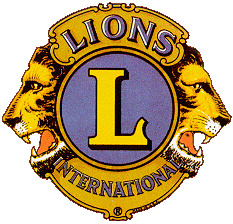                    	We Serve    Woburn Host Lions’       Frank and Evelyn DiPanfilo            Memorial ScholarshipsAs life-long residents of Woburn, Frank and Evelyn DiPanfilo cherished our community and embraced the concept of public service. As a Lion, Frank took our motto “We Serve” to heart, and both he and Evelyn spent countless hours in service to their community and to Lions International eyesight charities. In collaboration with the Woburn Host Lions Club, the DiPanfilo family has established a scholarship fund in memory of Frank and Evelyn. Four $5,000.00 scholarships and two $2,500.00 scholarships will be awarded annually to six Woburn residents who are graduating from high school. The four $5,000.00 scholarships are targeted to students who are in good academic standing, have a documented history of public service to their community and plan to pursue a Bachelor’s degree at a college or university of their choice. The two $2,500.00 scholarship awards are targeted to students who are in good academic standing, have a documented history of public service to their community and plan to pursue an Associate’s degree at a community college or pursue a career right out of high school. Please mail this application along with all other requested materials directly to:Woburn Host Lions ClubFrank and Evelyn DiPanfilo Memorial Scholarship CommitteeP. O. Box 81Woburn, MA 01801Material Requested:Completed scholarship application form (attached)Personal one-page essay about your public service and activitiesLetter of recommendation from an individual who has supervised your public service endeavors.A copy of your high school transcriptApplications must be received by Friday, April29th, 2022                                                          We ServeWoburn Host Lions’Frank and Evelyn DiPanfilo Memorial ScholarshipFirst Name:			Last Name:				Middle Initial:__________________          	_____________________         	 ___________Mailing Address:Street:				City:					State & Zip Code:	_____________________	_____________________		_____    _______Date of Birth:      Month:         Day:          Year:				Home Phone:                                   ______       ______        ______			_______________Cell Phone:		Parents Cell Phone:_______________	________________Grade Point Average:	_________ 		Class Rank: 	_________College that you will attend in the fall:		Specialty or Major that you will pursue_______________________________		_______________________________On a separate piece of paper, please provide a one page, typed, essay describing your philosophy on public service, your leadership in this area and your public service accomplishments. Please provide a Letter of Recommendation from an individual who has supervised your public service endeavors. Please indicate your relationship to the person writing the letter of recommendation. An in person interview may be required of final candidates